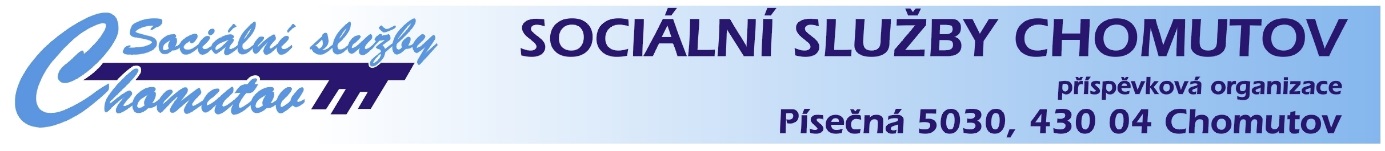 Komentář k návrhu rozpočtu pro rok 2018 – upravená verzeRozpočet je sestaven jako vyrovnaný, s celkovými náklady ve výši 105 857 tis. Kč.Předpokládané krytí nákladů je z těchto zdrojů (% podíl na celkových nákladech):dotační titul ÚK na podporu sociálních služeb		32 331 tis. Kč, tj. 30 %dotační titul z Operačního programu zaměstnanost	  2 965 tis. Kč, tj.   3 %dotační titul ÚP na podporu zaměstnanosti			  1 100 tis. Kč, tj.   1 %vlastní příjmy organizace za poskytované služby		48 461 tis. Kč, tj. 46 %příspěvek zřizovatele na provoz organizace			21 000 tis. Kč, tj. 20 %Náklady na provoz jsou uvažovány o 8,91 % vyšší oproti očekávaným nákladům roku 2017. Jejich zvýšení je způsobeno především valorizací platů ve veřejné sféře a zvýšením platů zdravotnických pracovníků o 10 % v roce 2018, dále byly zvýšeny náklady na provoz v souvislosti s organizačními změnami v návaznosti na nový objekt Sociální centrum Kamenná a dotační tituly (viz informace u jednotlivých služeb). Níže uvedená tabulka popisuje zvýšení nákladů za jednotlivé účtové skupiny v roce 2018 oproti očekávané skutečnosti roku 2017.Organizace v době sestavování rozpočtu připravuje projektovou žádost v rámci OP LZZ Lokálního partnerství, přičemž její úspěšnost dosud není známa. Rozpočet roku 2018 je sestaven tak, jako by žádost byla úspěšná. Rovněž tak je i uvažováno s dotací ÚK na podporu sociálních služeb. Stejně jako v minulých letech bude rozpočet upraven dle skutečně přiznaných finančních prostředků. Přehled plánovaných výnosů pro rok 2018 SoS Chomutov Domov pro seniory Písečná (DpS Písečná)Kapacita sociální služby zůstává pro další období neměnná, tj. 166 klientů.Celkové náklady střediska jsou uvažovány ve výši 56 942 tis. Kč.Porovnání nákladů DpS Písečná r. 2017/2018Celkové náklady jsou proti očekávané skutečnosti roku 2017 navýšeny o 5,41 %, přičemž nejvíce se na zvýšení podílí zákonná valorizace mzdových a souvisejících nákladů, která proběhla k 1. 7. 2017 a avizovanou valorizaci k 1. 11. 2017. Zároveň je zde zapracováno zvýšení platů zdravotnického personálu od 1. 1. 2018.Náklady na opravu a udržování jsou uvažovány o 93,33 % vyšší než v roce 2017. Pro rok 2018 plánujeme opravu tří centrálních koupelen, výměnu podlahové krytiny a drobné opravy v rámci standardního provozu budovy. Odpisy jsou zvýšeny z titulu nákupu osobního vozidla pro potřeby celé organizace v rámci obnovy vozového parku, přičemž náklady na odpisy jsou poměrně rozúčtovány mezi jednotlivé služby. Předpokládané krytí nákladů je z těchto zdrojů:dotační titul ÚK na podporu sociálních služeb		22 000 tis. Kčdotační titul ÚP na podporu zaměstnanosti			      800 tis. Kčvlastní příjmy organizace za poskytované služby		30 033 tis. Kčpříspěvek zřizovatele na provoz organizace			  4 109 tis. KčPorovnání výnosů DpS Písečná r. 2017/2018Finanční krytí z prostředků ÚK na podporu sociálních služeb uvažujeme v intencích stanovené optimální výše dotace a o tuto výši budeme žádat. Upozorňujeme, že pro danou službu jsou vždy použity redukční koeficienty, které jsou vyhlašovány až v období podpisu smluv, tedy po přidělení dotačních prostředků. V roce 2017 byl stanoven redukční koeficient ve výši 48 %. Pro rok 2018 uvažujeme s celkovým počtem zaměstnanců 97 zaměstnanců, z toho 66 zaměstnanců v přímé péči o klienty. Zaměstnanci ředitelství a dopravy/údržby se podílejí na zajištění chodu tohoto střediska celkem 9,03 úvazky. V roce 2018 je uvažováno s nárůstem platů zdravotnického personálu o 10 %, v podmínkách DpS Písečná se to týká celkem 15 osob. V červenci 2018 očekáváme uvolnění prostor po jeslích, které budou přestěhovány do rekonstruované budovy na Kamenné. Prostory budou využity jako denní místnost a jídelna pro zaměstnance DpS Písečná. Stávající zázemí pro zaměstnance bude využito pro aktivizační činnosti klientů, čímž dojde ke zkvalitnění péče o klienty.V době přípravy rozpočtu pro rok 2018 stále ještě nebyly známy výsledky podané projektové žádosti na obnovu materiálně technické základny v domovech pro seniory. V této žádosti je uvažováno s celkovou rekonstrukcí budovy:vybudování bezbariérových koupelen,obnova rozvodů (EPS, komunikace klient – sestra a internetová síť),vybudování samostatných vchodů do pokojů klientů (byty 1+1),obnova vnitřního vybavení (lůžka, nábytek apod.).V případě, že by projekt nebyl schválen, je potřeba urgentně řešit alespoň obnovu signalizace klient – sestra, která je uvažována ve výši cca 2 000 tis. Kč. Dále je potřeba řešit vybudování bezbariérových koupelen. Vzhledem k tomu, že se jedná o poměrně náročnou investiční akci, navrhujeme toto řešit např. účelovou investiční dotací zřizovatele, což by bylo předmětem samostatného jednání se zřizovatelem.Centrum denních služeb Bezručova (CDS Bezručova)Okamžitá kapacita sociální služby zůstává neměnná, tj. 11 klientů v jeden čas.Celkové náklady střediska jsou uvažovány ve výši 18 032 tis. Kč.Porovnání nákladů CDS Bezručova r. 2017/2018Celkové náklady jsou proti očekávané skutečnosti roku 2017 navýšeny o 3,06 %, přičemž nejvíce se na zvýšení podílí zákonná valorizace mzdových souvisejících nákladů, která proběhla k 1. 7. 2017 a avizovanou valorizaci k 1. 11. 2017. Odpisy jsou zvýšeny z titulu nákupu osobního vozidla v rámci obnovy vozového parku, přičemž náklady na odpisy jsou poměrně rozúčtovány mezi jednotlivé služby. Předpokládané krytí nákladů je z těchto zdrojů:dotační titul ÚK na podporu sociálních služeb		3 000 tis. Kčvlastní příjmy organizace za poskytované služby		8 119 tis. Kčpříspěvek zřizovatele na provoz organizace			6 913 tis. KčPorovnání výnosů CDS Bezručova r. 2017/2018Finanční krytí z prostředků ÚK na podporu sociálních služeb uvažujeme v intencích stanovené optimální výše dotace a o tuto výši budeme žádat. Upozorňujeme, že pro danou službu jsou vždy použity redukční koeficienty, které jsou vyhlašovány až v období podpisu smluv, tedy po přidělení dotačních prostředků. V roce 2017 byl stanoven redukční koeficient ve výši 42 %. Pro rok 2018 uvažujeme s celkovým počtem 26 zaměstnanců, z toho 16 v přímé péči o klienty. Zaměstnanci ředitelství a dopravy/údržby se podílejí na zajištění chodu tohoto střediska celkem 5,43 úvazky.V roce 2018 neočekáváme výrazné změny v chodu služby. Plánujeme standardní provoz s běžnou provozní obnovou majetku, pouze uvažujeme s výměnou varného kotle ve stravovacím provozu (dle stanoviska technika je stávající na hraně životnosti). Pořízení nového varného kotle vyžaduje náklady ve výši cca 140 tis. Kč, organizace jej pořídí ze svého investičního fondu.Domov pro osoby se zdravotním postižením Písečná (DOZP Písečná)Kapacita sociální služby bude v roce 2018 snížena o jedno místo na celkových 29 klientů.Celkové náklady střediska jsou uvažovány ve výši 14 841 tis. Kč.Porovnání nákladů DOZP Písečná r. 2017/2018Celkové náklady jsou proti očekávané skutečnosti roku 2017 navýšeny o 6,33 %, přičemž nejvíce se na zvýšení podílí zákonná valorizace mzdových a souvisejících nákladů, která proběhla k 1. 7. 2017 a avizovanou valorizaci k 1. 11. 2017. Zároveň je zde zapracováno zvýšení platů zdravotnického personálu od 1. 1. 2018, což se týká 5 osob.Náklady na opravu a udržování jsou vyšší než v roce 2017 protože v r. 2018 uvažujeme s výměnou podlahové krytiny, opravou dvou venkovních teras pro pobyt klientů a drobnými opravami v rámci standardního provozu budovy. Odpisy jsou zvýšeny z titulu nákupu osobního vozidla v rámci obnovy vozového parku, přičemž náklady na odpisy jsou poměrně rozúčtovány mezi jednotlivé služby. Předpokládané krytí nákladů je z těchto zdrojů:dotační titul ÚK na podporu sociálních služeb		5 100 tis. Kčdotační titul ÚP na podporu zaměstnanosti			   300 tis. Kčvlastní příjmy organizace za poskytované služby		7 801 tis. Kčpříspěvek zřizovatele na provoz organizace			1 640 tis. KčPorovnání výnosů DOZP Písečná r. 2017/2018Finanční krytí z prostředků ÚK na podporu sociálních služeb uvažujeme v intencích stanovené optimální výše dotace a o tuto výši budeme žádat. Upozorňujeme, že pro danou službu jsou vždy použity redukční koeficienty, které jsou vyhlašovány až v období podpisu smluv, tedy po přidělení dotačních prostředků. V roce 2017 byl stanoven redukční koeficient ve výši 48 %. Pro rok 2018 uvažujeme s celkovým počtem 24 zaměstnanců, z toho 23 v přímé péči o klienty. Zaměstnanci ředitelství a dopravy/údržby se podílejí na zajištění chodu tohoto střediska celkem 2,67 úvazky. V roce 2018 je uvažováno s nárůstem platů zdravotnického personálu o 10 %, v podmínkách DOZP Písečná se to týká celkem 6 osob. V době přípravy rozpočtu pro rok 2018 stále ještě nebyly známy výsledky podané projektové žádosti na obnovu materiálně technické základny v domovech pro osoby se zdravotním postižením. V této žádosti je uvažováno s:vybudováním klimatizace,vybudováním rozvodů (EPS, komunikace klient – sestra a internetová síť),obnovou vnitřního vybavení (lůžka, nábytek apod.).V případě, že by projekt nebyl schválen, je potřeba urgentně řešit alespoň obnovu signalizace klient – sestra, která je uvažována ve výši cca 700 tis. Kč. Dále je potřeba řešit klimatizaci budovy, což je důležité s ohledem na cílovou skupinu, kterou tvoří převážně nepohybliví inkontinentní klienti. Budovy je orientována tak, že je po celý den v létě vystavena přímému slunci a klimatizace by výrazně zlepšila jak ubytovací komfort klientů, tak pracovní prostředí zaměstnanců. Obě akce jsou plánovány jako investice.V budově budou uvolněny prostory, které využívali klienti denního stacionáře (cílová skupina děti do 8 let). Pro nenaplněnou kapacitu navrhujeme ukončení činnosti této služby s tím, že jsou v Chomutově k dispozici zvláštní MŠ, které jsou schopny pojmout současné klienty denního stacionáře. Od září 2018 bude do stacionáře docházet 5 klientů, což je 50 % možné kapacity. Tato služba je dlouhodobě nerentabilní a již druhým rokem není podpořena z prostředků ÚK. Uvolněné prostory využijeme pro druhý denní stacionář (cílová skupina 17 – 64 let) a jeho přestěhováním do přízemí budovy budou pro klienty DOZP Písečná k dispozici další prostory. Následně dojde k „rozvolnění“ stávajících prostor domova pro osoby se zdravotním postižením, a tak budou částečně eliminovány připomínky inspektorů sociálních služeb, jejichž kontrola proběhla v dubnu 2017.V rozpočtu je tedy plánováno s drobnými úpravami prostor. Denní stacionář pro osoby se zdravotním postižením Písečná (DSOZP Písečná)Kapacita sociální služby bude v roce 2018 neměnná, tj. 10 klientů ve věku 17 – 64 let.Celkové náklady střediska jsou uvažovány ve výši 1 478 tis. Kč.Porovnání nákladů DSOZP Písečná r. 2017/2018Celkové náklady jsou proti očekávané skutečnosti roku 2017 navýšeny o 9,08 %, přičemž nejvíce se na zvýšení podílí zákonná valorizace mzdových souvisejících nákladů, která proběhla k 1. 7. 2017 a avizovanou valorizaci k 1. 11. 2017. Nárůst nákladů na nákup služeb je z titulu nákupu tiskařských prací a likvidace odpadů. Tyto náklady byly v roce 2017 účtovány na vrub střediska DOZP Písečná, ale věcně souvisejí s provozem DSOZP Písečná, proto v roce 2018 dojde ke zvýšení nákupu služeb.Předpokládané krytí nákladů je z těchto zdrojů:dotační titul ÚK na podporu sociálních služeb		290 tis. Kčvlastní příjmy organizace za poskytované služby		315 tis. Kčpříspěvek zřizovatele na provoz organizace			873 tis. KčPorovnání výnosů DSOZP Písečná r. 2017/2018Finanční krytí z prostředků ÚK na podporu sociálních služeb uvažujeme v intencích stanovené optimální výše dotace a o tuto výši budeme žádat. Upozorňujeme, že pro danou službu jsou vždy použity redukční koeficienty, které jsou vyhlašovány až v období podpisu smluv, tedy po přidělení dotačních prostředků. V roce 2017 byl stanoven redukční koeficient ve výši 42 %. Pro rok 2018 uvažujeme s celkovým počtem 6 zaměstnanců s úvazkem 4,2, z toho 4 v přímé péči o klienty. Zaměstnanci ředitelství a dopravy/údržby se podílejí na zajištění chodu tohoto střediska celkem 0,2 úvazky.Denní stacionář Písečná (DS Písečná)Jak je uvedeno v bodě č. 3, navrhujeme v roce 2018 ukončení činnosti střediska DS Písečná pro děti od 1 – 8 let, a to pro jeho dlouhodobou nerentabilitu. Stávající klienty lze převést po předchozím jednání do speciálních MŠ v Chomutově.Pro rok 2018, kdy bude nutno připravovat postupné ukončování činnosti střediska, očekáváme celkové náklady na tuto službu ve výši 684 tis. Kč.Porovnání nákladů DS Písečná r. 2017/2018Předpokládané krytí nákladů je z těchto zdrojů:vlastní příjmy organizace za poskytované služby		    90 tis. Kčdotační titul ÚK na podporu sociálních služeb		  278 tis. Kčpříspěvek zřizovatele na provoz organizace			  316 tis. KčPorovnání výnosů DS Písečná r. 2017/2018Jesle PísečnáKapacita služby bude v roce 2018 navýšena na 37 dětí od července 2018, kdy by měla být dokončena rekonstrukce budovy na Kamenné – dětská skupina.Vzhledem k tomu, že v rámci dotačního programu bude zajištěno i vybavení novým nábytkem a část bude přestěhována ze stávajících prostor, je v rozpočtu uvažováno pouze s náklady na běžný provoz a údržbu. Jsou zvýšeny náklady na energie a na materiál (zajištění stravy pro vyšší kapacitu klientů, vč. dovozu). Zvýšení počtu zaměstnanců bude řešeno v rámci organizace – přesun ze zrušeného denního stacionáře.Celkové náklady střediska jsou uvažovány ve výši 4 187 tis. Kč.Porovnání nákladů Jesle Písečná r. 2017/2018Vyšší náklady jsou způsobeny odhadem provozu v nových prostorách budovy na Kamenné, kam bude služba v roce 2018 přestěhována. Zároveň bude zvýšena kapacita služby, což rovněž znamená zvýšení nákladů.Předpokládané krytí nákladů je z těchto zdrojů:vlastní příjmy organizace za poskytované služby		   811 tis. Kčpříspěvek zřizovatele na provoz organizace			3 376 tis. KčPorovnání výnosů Jesle Písečná r. 2017/2018Pro další roky očekáváme vyhlášení dotačního titulu na podporu dětských skupin, což by výrazně snížilo příspěvek zřizovatele. Pro rok 2018 uvažujeme s celkovým počtem 8 zaměstnanců. Zaměstnanci ředitelství a dopravy/údržby se podílejí na zajištění chodu tohoto střediska celkem 0,58 úvazků.Azylový dům Písečná (AD Písečná)Kapacita sociální služby bude v roce 2018 neměnná, tj. 36 klientů (28 dospělých a 8 dětí).Celkové náklady střediska jsou uvažovány ve výši 5 809 tis. Kč.Porovnání nákladů AD Písečná r. 2017/2018Celkové náklady jsou proti očekávané skutečnosti roku 2017 navýšeny o 21,4 %, přičemž nejvíce se na zvýšení podílí zákonná valorizace mzdových a souvisejících nákladů, která proběhla k 1. 7. 2017 a avizovanou valorizaci k 1. 11. 2017. Nárůst ostatních provozních nákladů je způsoben změnou vnitřního účtování, kdy náklady byly v předchozích obdobích účtovány na vrub střediska SP Písečná, ale při kontrole bylo zjištěno, že věcně souvisejí s náklady AD Písečná. V roce 2018 tedy dojde k narovnání.Dále pro potřeby AD Písečná budou využívány uvolněné prostory po přestěhování odborného sociálního poradenství. Předpokládané krytí nákladů je z těchto zdrojů:dotační titul ÚK na podporu sociálních služeb		1 663 tis. Kčvlastní příjmy organizace za poskytované služby		1 102 tis. Kčpříspěvek zřizovatele na provoz organizace			3 044 tis. KčPro rok 2018 uvažujeme s celkovým počtem 8 zaměstnanců, z toho 6,2 úvazku v přímé péči o klienty. Zaměstnanci ředitelství a dopravy/údržby se podílejí na zajištění chodu tohoto střediska celkem 2,11 úvazků.Odborné sociální poradenství Písečná (SP Písečná)Okamžitá kapacita sociální služby bude v roce 2018 navýšena na celkových 5 klientů v daném čase.Celkové náklady střediska jsou uvažovány ve výši 3 449 tis. Kč.Celkové náklady jsou proti očekávané skutečnosti roku 2017 navýšeny o 77,51 %, přičemž nejvíce se na zvýšení podílí zákonná valorizace mzdových a souvisejících nákladů, která proběhla k 1. 7. 2017 a avizovanou valorizaci k 1. 11. 2017. Dále zvýšení počtu zaměstnanců o 2,5 úvazku, což je jednou z klíčových aktivit v projektu Operačního programu zaměstnanost, který by měl být realizován od ledna 2018.Nárůst ostatních provozních nákladů je odhadován v souvislosti s přestěhováním odborného poradenství do rekonstruovaných prostor v budově na Kamenné, která bude v průběhu roku 2018 připravena pro poskytování této služby.Předpokládané krytí nákladů je z těchto zdrojů:dotační titul z OP LZZ						  2 965 tis. Kčvlastní příjmy organizace za poskytované služby		        20 tis. Kčpříspěvek zřizovatele na provoz organizace			      464 tis. KčPro rok 2018 uvažujeme s celkovým počtem 5 zaměstnanců. Zaměstnanci ředitelství a dopravy/údržby se podílejí na zajištění chodu tohoto střediska celkem 0,35 úvazků.V době sestavování rozpočtu je připravována dotační žádost z OP LZZ, a to v rámci Lokálního partnerství. V této žádosti je uvažováno s navýšením počtu zaměstnanců SP Písečná o 2 osoby – sociální pracovník (celkem navýšení o 2,5 úvazku). Zároveň je uvažováno s financováním celého provozu SP Písečná. Podmínkou je spoluúčast zřizovatele ve výši 5 %. V těchto intencích je sestaven rozpočet pro rok 2018.SP Písečná bude cca v červenci 2018 přestěhována do zrekonstruovaných prostor na Kamenné. Součástí rekonstrukce je i kompletní vybavení nových prostor, tudíž v rozpočtu je uvažováno pouze s běžnou provozní údržbou.Středisko ostatních činnostíToto středisko slouží k zaúčtování činností, které přímo nesouvisejí s poskytovanými sociálními službami, avšak jsou zajišťovány v rámci hlavní činnosti organizace. Jedná se především o dopravu dětí do školských zařízení, činnosti Klubu seniorů a zapůjčování jídlonosičů pro klienty CDS Bezručova.Porovnání nákladů střediska ostatních činností r. 2017/2018Porovnání výnosů střediska ostatních činností r. 2017/2018Chomutov 3. 10. 2017Mgr. Alena Tölgová ředitelkaÚčetPlán 2017Oček.sk.     2017Plán 2018Index           2018/2017501 - spotřeba materiálu11 73511 73512 967110,50502 - spotřeba energií7 9007 9008 970113,54511 - opravy a udržování480480883183,96512-518 - služby4 7184 7185 264111,57521 - mzdové náklady43 64047 90854 833114,45524 - zákonné pojištění zaměstnavatele14 83816 28918 747115,09551 - odpisy446446619138,79ostatní náklady7 6277 7233 57446,28celkem91 38497 199105 857108,91ÚčetPlán 2017Oček.sk.     2017Plán 2018Index         2017/2018602 - tržby za poskytované služby45 00045 00048 267107,26603 - tržby za pronájem182540160,00ostatní výnosy1 2711 51115410,19672 - výnosy z dotací ÚK15 10919 48432 331165,94672 - výnosy z ostatních dotací01 3864 065293,29672 - příspěvek zřizovatele29 98629 79321 00070,49celkem91 38497 199105 857108,91ÚčetOčekávaná skut. 2017Plán 2018Index           2018/2017501 - spotřeba materiálu6 7007 023104,82502 - spotřeba energií4 6005 000108,70511 - opravy a udržování150290193,33512-518 - služby2 3482 29397,66521 - mzdové náklady27 07230 104111,20524 - zákonné pojištění zaměstnavatele9 20510 236111,20551 - odpisy191239125,13ostatní náklady3 7561 75746,78celkem54 02256 942105,41ÚčetOčekávaná skut. 2017Plán 2018Index           2018/2017602 - tržby za poskytované služby29 50030 000101,69603 - tržby za pronájem08xostatní výnosy817253,06672 - výnosy z dotací ÚK11 56722 000190,20672 - výnosy z ostatních dotací1 144800x672 - příspěvek zřizovatele10 9944 10937,37celkem54 02256 942105,41ÚčetOčekávaná skut. 2017Plán 2018Index           2018/2017501 - spotřeba materiálu2 9383 073104,59502 - spotřeba energií1 7901 840102,79511 - opravy a udržování230235102,17512-518 - služby75662782,94521 - mzdové náklady7 8278 587109,71524 - zákonné pojištění zaměstnavatele2 6612 920109,73551 - odpisy113166146,90ostatní náklady1 18258449,41celkem17 49718 032103,06ÚčetOčekávaná skut. 2017Plán 2018Index           2018/2017602 - tržby za poskytované služby6 2008 100130,65603 - tržby za pronájem181477,78ostatní výnosy20052,50672 - výnosy z dotací ÚK2 1753 000137,93672 - výnosy z ostatních dotací00x672 - příspěvek zřizovatele8 9046 91377,64celkem17 49718 032103,06ÚčetOčekávaná skut. 2017Plán 2018Index           2018/2017501 - spotřeba materiálu1 3421 461108,87502 - spotřeba energií750800106,67511 - opravy a udržování101301 300,00512-518 - služby9131 050115,01521 - mzdové náklady7 1547 865109,94524 - zákonné pojištění zaměstnavatele2 4332 674109,91551 - odpisy123148120,33ostatní náklady1 23371357,83celkem13 95814 841106,33ÚčetOčekávaná skut. 2017Plán 2018Index           2018/2017602 - tržby za poskytované služby7 3007 800106,85603 - tržby za pronájemxostatní výnosy18010,56672 - výnosy z dotací ÚK3 6745 100138,81672 - výnosy z ostatních dotací286300x672 - příspěvek zřizovatele2 5181 64065,13celkem13 95814 841106,33ÚčetOčekávaná skut.  2017Plán 2018Index           2018/2017501 - spotřeba materiálu132132100,00502 - spotřeba energií8585100,00511 - opravy a udržování81x512-518 - služby914155,56521 - mzdové náklady761826108,54524 - zákonné pojištění zaměstnavatele258281108,91551 - odpisy1xostatní náklady1105852,73celkem1 3551 478109,08Účetočekávaná skut.      2017Plán 2018Index           2018/2017602 - tržby za poskytované služby200315157,50603 - tržby za pronájemxostatní výnosyx672 - výnosy z dotací ÚK229290126,64672 - výnosy z ostatních dotací0x672 - příspěvek zřizovatele92687394,28celkem1 3551 478109,08ÚčetOčekávaná skut. 2017Plán 2018Index           2018/2017501 - spotřeba materiálu701927,14502 - spotřeba energií753040,00511 - opravy a udržování1x512-518 - služby23150,00521 - mzdové náklady72046063,89524 - zákonné pojištění zaměstnavatele24515764,08551 - odpisy1xostatní náklady961313,54celkem1 20868456,62ÚčetOčekávaná skut. 2017Plán 2018Index           2018/2017602 - tržby za poskytované služby1409064,29603 - tržby za pronájemxostatní výnosy60,00672 - výnosy z dotací ÚK42786 950,00672 - výnosy z ostatních dotacíx672 - příspěvek zřizovatele1 05831629,87celkem1 20868456,62ÚčetOčekávaná skut. 2017Plán 2018Index           2018/2017501 - spotřeba materiálu235779331,49502 - spotřeba energií80520650,00511 - opravy a udržování20x512-518 - služby124673 891,67521 - mzdové náklady1 0321 678162,60524 - zákonné pojištění zaměstnavatele351572162,96551 - odpisy916177,78ostatní náklady41413532,61celkem2 1334 187196,30ÚčetOčekávaná skut. 2017Plán 2018Index           2018/2017602 - tržby za poskytované služby510810158,82603 - tržby za pronájemxostatní výnosy11100,00672 - výnosy z dotací ÚKx672 - výnosy z ostatních dotacíx672 - příspěvek zřizovatele1 6223 376208,14celkem2 1334 187196,30ÚčetOčekávaná skut. 2017Plán 2018Index           2018/2017501 - spotřeba materiálu203283139,41502 - spotřeba energií430460106,98511 - opravy a udržování5065130,00512-518 - služby266308115,79521 - mzdové náklady2 3413 224137,72524 - zákonné pojištění zaměstnavatele7961 196150,25551 - odpisy547940,00ostatní náklady69422632,56celkem4 7855 809121,40ÚčetOčekávaná skut. 2017Plán 2018Index           2018/2017602 - tržby za poskytované služby1 1001 100100,00603 - tržby za pronájemxostatní výnosy4025,00672 - výnosy z dotací ÚK1 8761 66388,65672 - výnosy z ostatních dotacíx672 - příspěvek zřizovatele1 7693 044172,07celkem4 7855 809121,40ÚčetOčekávaná skut. 2017Plán 2018Index           2018/2017501 - spotřeba materiálu2595380,00502 - spotřeba energií90235261,11511 - opravy a udržování21x512-518 - služby334438131,14521 - mzdové náklady9711 939199,69524 - zákonné pojištění zaměstnavatele330660200,00551 - odpisy5120,00ostatní náklady1886031,91celkem1 9433 449177,51ÚčetOčekávaná skut. 2017Plán 2018Index           2018/2017602 - tržby za poskytované služby2x603 - tržby za pronájem18xostatní výnosy28x672 - výnosy z dotací ÚKx672 - výnosy z ostatních dotací2 965x672 - příspěvek zřizovatele1 91546424,23celkem1 9433 449177,51ÚčetOčekávaná skut. 2017Plán 2018Index           2018/2017501 - spotřeba materiálu90102113,33502 - spotřeba energiíx511 - opravy a udržování4040100,00512-518 - služby1056460,95521 - mzdové náklady120150125,00524 - zákonné pojištění zaměstnavatele4151124,39551 - odpisyxostatní náklady2728103,70celkem423435102,84ÚčetOčekávaná skut.  2017Plán 2018Index           2018/2017602 - tržby za poskytované služby5050100,00603 - tržby za pronájemxostatní výnosy116120103,45672 - výnosy z dotací ÚKx672 - výnosy z ostatních dotacíx672 - příspěvek zřizovatele257265103,11celkem423435102,84